こんな時こそ「自分の趣味」を見つけよう。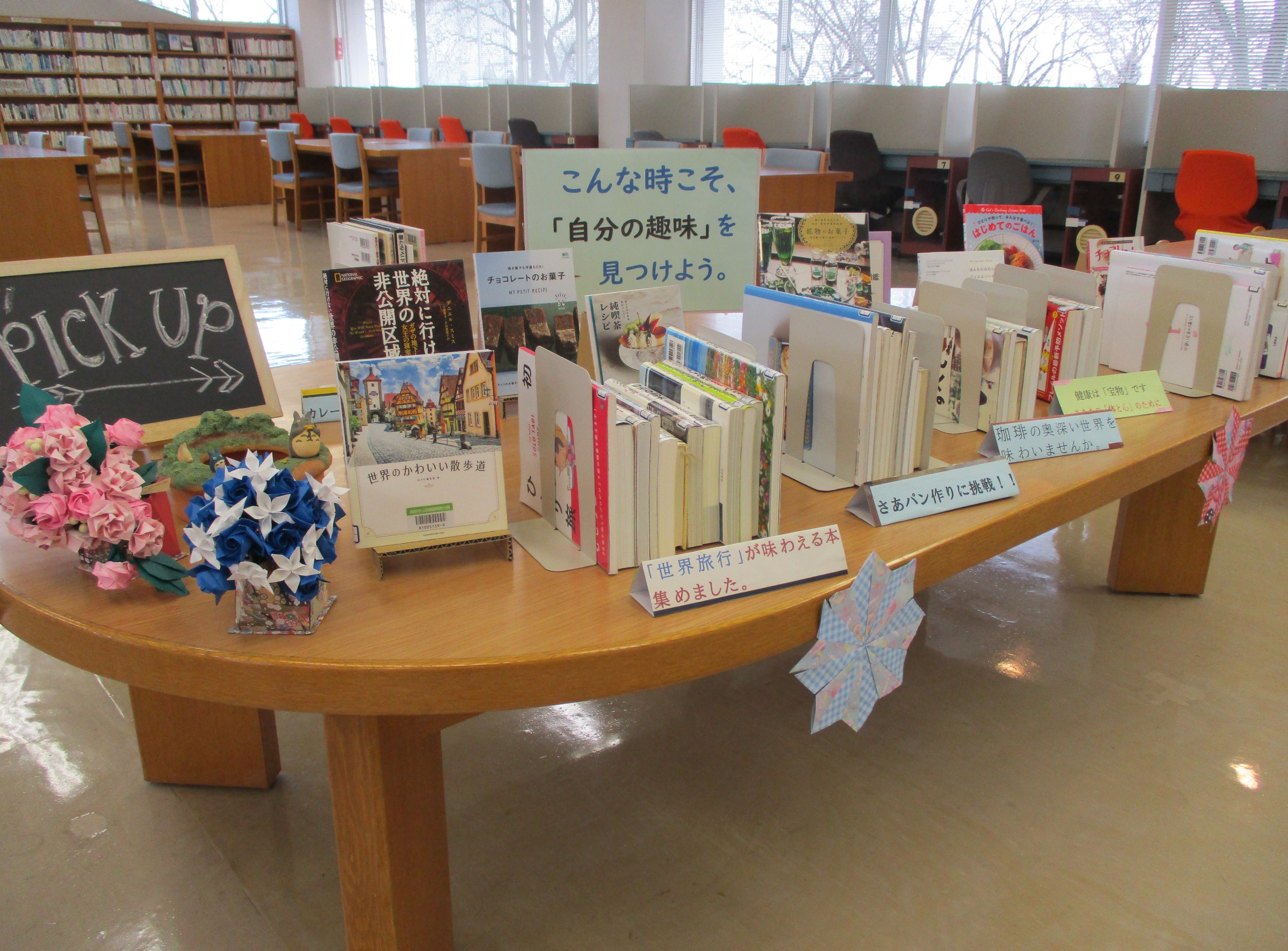 